Инструкция: Просмотр графика платежейГрафик платежей позволяет отслеживать состояние будущих взаиморасчетов по заказам. Найти его можно в меню Финансы – Графики платежей.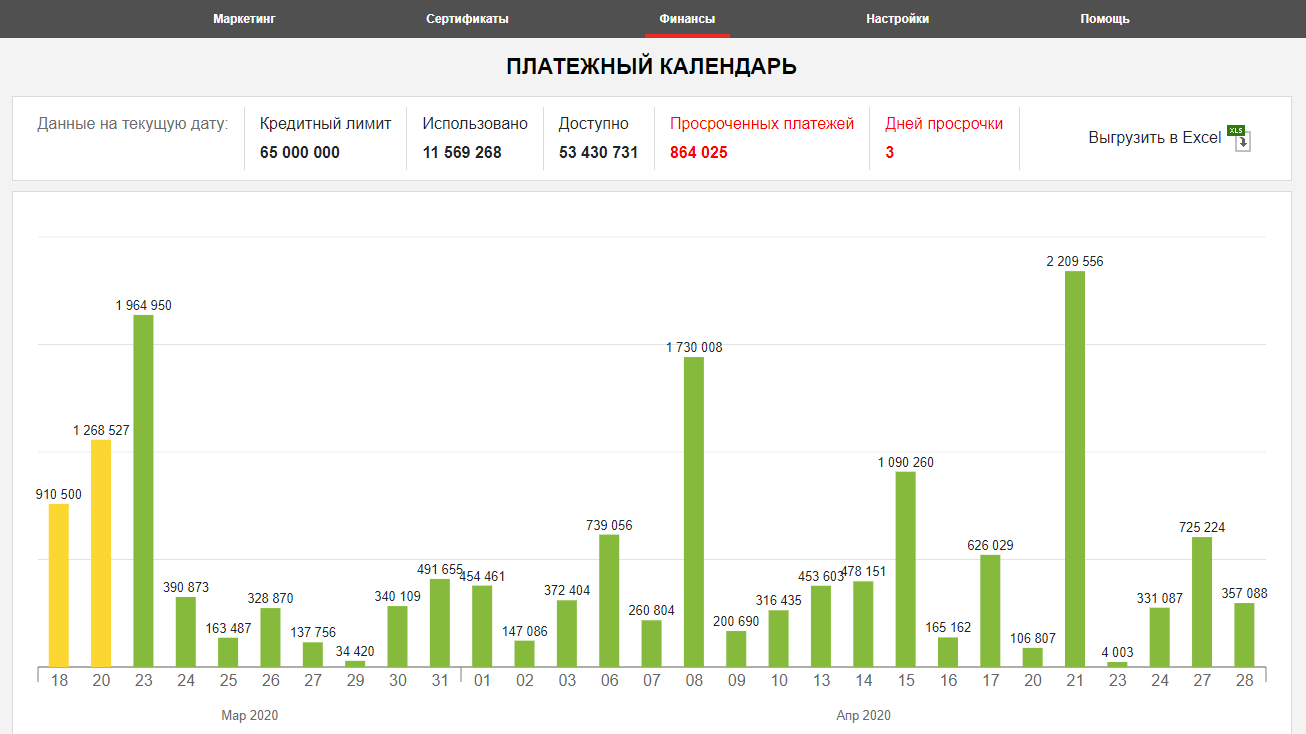 Сам график отображает будущие платежи по их сумме. Желтым цветом отмечены самые ближайшие платежи, подлежащие оплате. В информационной панели отображаются данные: О кредитном лимите (общая сумма, сумма использованных средств и доступный остаток лимита)Сумма платежей, срок оплаты которых уже наступил, а также количество дней просрочки. Кнопка «Выгрузить в excel» позволяет сформировать детализированный перечень платежей. Файл детализации будет сформирован автоматически и отправлен на e-mail, указанный в Вашем профиле. 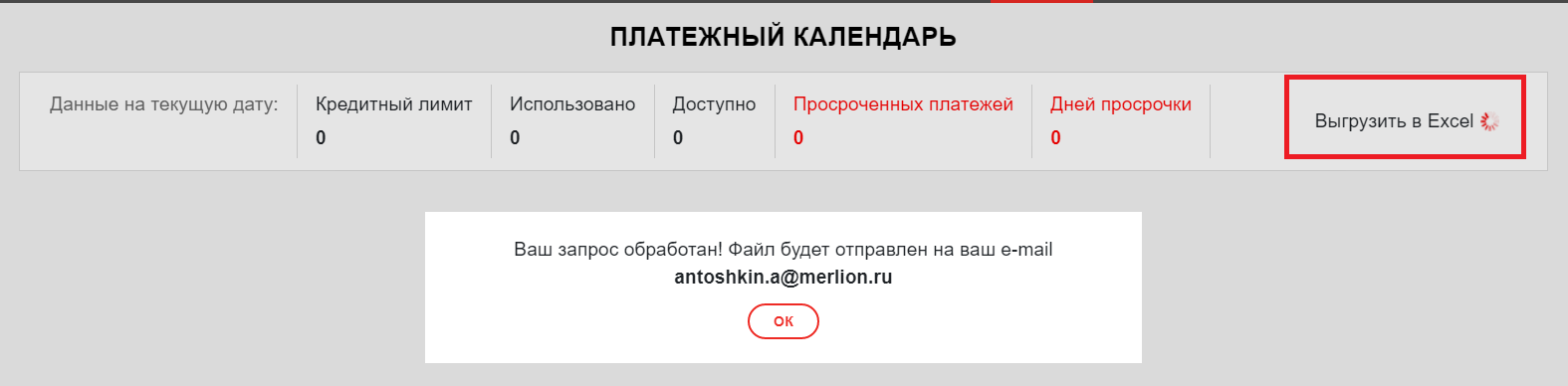 